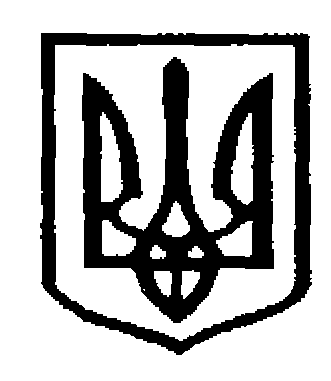 У К Р А Ї Н АЧернівецька міська радаУправління  освітивул. Героїв Майдану, 176, м. Чернівці, 58029 тел./факс (0372) 53-30-87  E-mail: osvitacv@gmail.com  Код ЄДРПОУ №02147345Шановні директори закладів освіти! Інформуємо вас про створення  нової сторінки на сайті органу управління освітою з метою упорядкування потоку оголошень. Тепер на панелі закладок ви зможете знайти сторінку «Новини партнерів», на якій будуть розміщені листи щодо проведення методичних, просвітницьких заходів, організації конкурсів для педагогів та здобувачів освіти від Інституту післядипломної педагогічної освіти Чернівецької області, Інституту модернізації змісту освіти, інших суб’єктів підвищення кваліфікації та інституцій, з якими співпрацює освіта міста і які звертаються з пропозиціями до Управління.Принагідно нагадуємо, що орган управління освітою не може впливати на  форми, види, напрями та суб’єктів надання освітніх послуг з підвищення кваліфікації педагогічних працівників, сторінка має інформативне спрямування.Начальник  Управління                                                           Ірина ТКАЧУКАльона Онофрей 532381___________№___________Керівникам закладів освіти Чернівецької міської територіальної громади 